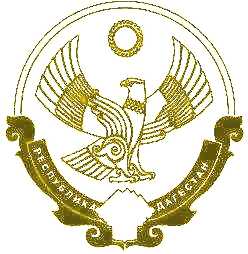 РЕСПУБЛИКА ДАГЕСТАН                           Хасавюртовский районМуниципальное бюджетное образовательное учреждение«Октябрьская средняя общеобразовательная школа»368033, с. Октябрьское  ул Центральная №1					         тел. 89285256143                 Приказ №____   от 01.09.2020г.О создании рабочей группы по организации и сопровождению процессов развития сетевой формы реализации образовательных программС целью реализации ст. 15 Федерального закона от 29, 12.2012 г. «Об образовании в Российской Федерации», создания условий освоения обучающимися МБОУ «Октябрьская СОШ  »   общеразвивающей программы по дополнительному образованию при необходимости и с применением электронного обучения и дистанционных образовательных технологий, в соответствии с заключёнными договорами между МБОУ  «Новогагатлинская СОШ им Х.С. Салимов» и по сетевому взаимодействию,ПРИКА З Ы В А Ю:Создать рабочую группу по организации и сопровождению процессов развития сетевой формы реализации образовательных программ в условиях взаимодействия основных и ресурсных образовательных учреждений в следующем составе:Шахруева П.М. — координатор деятельности рабочей группы, заместитель директора по ВР,З.  Саитбегов А.М..  -член рабочей группы, учитель (технология);Мигитдинов М.М. — член рабочей группы, сопровождающий, учитель (информатика);Рамазанова Х.М..—член рабочей группы, сопровождающий,  учитель (педагог-психолог);2.Рабочей группе в срок до 01.10.2020 г. выполнить следующие мероприятия:______________ -  совместно с рабочей группой в срок до 01.10.2020 г. внести в локальные правовые акты дополнения, касающиеся организации сетевого взаимодействия: Разработать план мероприятий по организации и внедрению сетевых форм взаимодействия между образовательными организациями на 2020-2021 г.г акты школы, регламентирующие правила приёма обучающихся, режим занятий обучающихся, формы, периодичность, порядок оформления возникновения, приостановления и прекращения отношений между ОУ и обучающимися и (или) родителями (законными представителями) несовершеннолетних обучающихся в связи с использованием сетевой формы реализации образовательной программы); о праве обучающихся на освоение учебных предметов и курсов в других  образовательных учреждениях и организациях;порядок оформления договора с родителями (законными представителями) обучающихся, осваивающих учебные предметы в сторонних образовательных учреждениях;предельные величины учебной нагрузки на обучающегося;порядок и формы проведения промежуточной и итоговой аттестации обучающихся;порядок осуществления зачетов учебных курсов, освоенных учащимися в сторонних образовательных учреждениях или организациях;условия и порядок заключения договоров со сторонними учреждениями и организациями.Алдамова А.А., ответственному за техническое сопровождение и за сайт школы, разместить на сайте в разделе «Сетевые формы реализации образовательных программ» следующие документы:Локальные акты школы, регламентирующие правила приёма обучающихся, режим занятий обучающихся, формы, периодичность, порядок оформления возникновения, приостановления и прекращения отношений между ОУ и обучающимися и (или) родителями (законными представителями) несовершеннолетних обучающихся в связи с использованием сетевой формы реализации образовательной программы;Приказ по ОУ об организации образовательного процесса в сетевой форме обучения; Состав рабочей группы;Договор о сетевой форме реализации образовательной программы;График и расписание занятий по сетевой форме взаимодействия;Приказ о назначении ответственного за организацию сетевой формы обучения;Приказ о зачислении обучающегося в соответствующую учебную группу (класс) и (или) предоставлении обучающемуся возможности осваивать образовательную программу (часть образовательной программы) в ресурсной организации; Разработать форму письменного заявления родителей (законных представителей) для организации обучения в сетевой форме.              Контроль за исполнением оставляю за собой.МБОУ «Октябрьская СОШ»                             Нурулаев М.Ю.